Date d'établissement de la fiche : ___/___/____    Renseigné par : __________________ 
Nom : _________________________                   Prénom : _______________________ 
Employeur : ____________________                   Date d'embauche : ___/___/______ 
Contrat : _________________________               Temps de travail : ___________________ 
Lieux de travail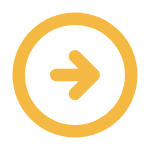 Organisation du travail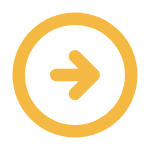 Tâches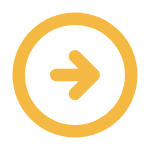 Outils et équipements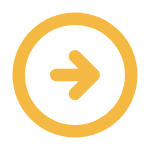 Produits, matériaux et publics concernés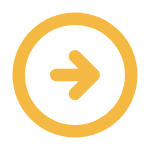 Tenue de travail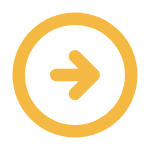 Fiche de poste du 19/04/2024 issue de la FMP Teilleur de lin, consultable sur le site :
 
https://www.fmppresanse.frNiveau0 = Néant1 = Potentiel2 = Faible3 = Moyen4 = IntenseNiveauNiveauchamps de linentrepôts de stockage du linatelier de teillage du lingraineterieatelier de traitement des étoupes et des anasNiveauNiveauhoraires réguliers de jourtravail posté 2x8travail au sein d'une équipefluctuation saisonnièretravail à la chaine en flux continuNiveauNiveaustocker les balles de linapporter les balles sur la ligne de teillagedérouler les balles de linégrainersurveiller la ligne de teillagetrier les filassesformer les ballots de filassesurveiller la ligne d'étoupageconduire des engins agricolesconduire un Véhicule LégerNiveauNiveaumachines agricoles (teilleur de lin)machines de teillage du linNiveauNiveaulinNiveauNiveauchaussures de sécuritéprotections auditivesmasquegants adaptés à l'activitétenues de travail fournies